Ordening van de dienst van de protestantse gemeente Oostkapelle op zondag 19 februari 2023 om 10.00 uur. Voorganger: Frans van der Heijde uit Zoutelande      Thema: “Wie bin jie eigenlijk?”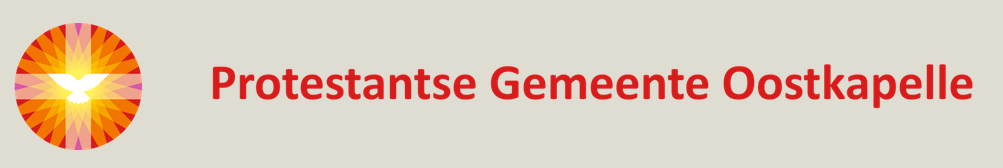 OrgelspelVerwelkoming door de ouderling van dienstVoorbereidingLied van de intocht – ( gemeente gaat staan )  Lied 221: 1 en 3 Bemoediging   vg.	Onze hulp is de Naam van de HEER  		 allen	die hemel en aarde gemaakt heeft 		 vg.	die trouw houdt tot in eeuwigheid  		 allen	en niet laat varen het werk van zijn handenDrempelgebed -waarna allen gaan zitten-Kyriëgebed;     Als de weg……. ( melodie  Lied 913 ):Als de weg lijkt dood te lopen in een wereld van geweldwaar je pracht en praal kunt kopen, alles draait om macht en geldHeer laat mij dat nooit aanvaarden, hoed me voor de schone schijnToon mij dat er ook nog waarden van een hoger orde zijn.Als de weg lijkt dood te lopen en de aarde wordt verkrachtAls het gif haar dreigt te slopen, te ontdoen van alle prachtHeer laat mij erover waken dat het niet gebeuren zalWil van mij een hoeder maken van uw wondermooi heelalAls de weg lijkt dood te lopen in het duister van verdrietAls er niets meer valt te hopen, niets is wat nog uitzicht biedtHeer wilt U mijn rustpunt wezen als de leegte mij belaagtLeer mij om het niet te vrezen wetende dat U mij draagt.Glorialied:  “Ik zal er zijn”  ( of Lied 146c )Hoe wonderlijk mooi is Uw eeuwige NaamVerborgen aanwezig deelt U mijn bestaanWaar ik ben bent U:  wat een kostbaar geheimUw naam is “Ik ben” en “Ik zal er zijn”Een boog in de wolken als teken van trouwstaat boven mijn leven, zegt: “Ik ben bij jou!”In tijden van vreugde maar ook van verdrietben ik bij U veilig, U die mij ziet“Ik ben die ik ben” is Uw eeuwige NaamOnnoembaar aanwezig deelt U mijn bestaanHoe adembenemend ontroerend dichtbijUw naam is “Ik ben” en “Ik zal er zijn”O naam aller namen, aan U alle eerNiets kan mij ook scheiden van Jezus mijn Heer.Geen dood en geen leven geen moeite of pijnIk zal eeuwig zingen, dicht bij U zijnLeefregel Gebed van de zondagLezing uit het Eerste Testament – Jesaja 40:3-11 Lied –315: 1 en 3Lezing uit het Tweede Testament – Johannes 1: 19-28Gedicht n.a.v. Lied 456aVerkondiging: “”Wie bin jie eigenlijk…?OrgelspelLied – 841: 1 , 2 en 4Dankgebed, voorbeden, stil gebed, ‘onze Vader’Slotlied: Geloof, hoop en liefde, melodie “Gelukkig is het land…”Wij leven in geloof, de oude zekerheidDe brug over de kloof naar Gods barmhartigheidWij zoeken geen bewijs, geloven als een kindHet Woord is ons tot spijs dat ons met God verbindtWij leven in de hoop die Jezus ons weer geeftDie onze levensloop compleet veranderd heeftHoop die weer uitzicht biedt op licht in duisternisHoop die een uitweg ziet als er slechts wanhoop is.In liefde leven wij, ontvangen van de HeerZijn liefde maakt ons vrij en redt ons keer op keerWaar hoop en geloof zijn zet liefde toch de toonZo klinkt steeds het refrein: de liefde spant de kroon.Zending en zegenHeenzending en zegen, beantwoord met het zingen van: “Ga met God” (melodie Lied 416)Ga met God en volg Hem altijd naVolg Hem steeds op al je wegenHij geeft raad en troost en zegenGa met God en volg Hem altijd naHae mee God en Ie bluuft ook bie joeIn gevaer, in bange daehenAoltied wil t’n joe dan draeheHae mee God en Ie bluuft ook bie joe.Hae mee God en Ie bluuft ook bie joeVol mee liefde joe bewaereIn de doôd je leven spaereHae mee God en Ie bluuft ook bie joe.Ga met God en volg Hem altijd naOok al heb je heel veel vragenVoel je steeds door Hem gedragenGa met God en volg Hem altijd na.Na de dienst zijn de collecten.